Questions adapted from Score21 and SchoolNet 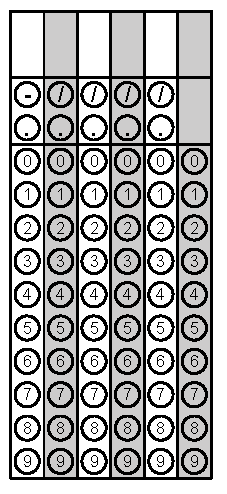 Problem 1Problem 2Gridded ResponseMondayConvert to standard notation. 1.26 x 105Jim ate  of the pizza. Jane ate of the pizza. How much did they eat altogether?Problem 2TuesdayWhat would be the best measurement for the amount of water a cat drinks in a day: 
Gallons or Fluid Ounces?Find the sum of the integers between  and Problem 2WednesdayEstimate to the nearest tenth.  Simplify(2xy)3Problem 1ThursdayCircle the whole numbers. Simplify.  − Problem 2 FridayEvaluateConvert to a fraction. Problem 1